27 ноября 2021  года очередное  занятие   руководителя  курса  по СБО Бейсекеевой З.Р,  прошло  на тему "Развитие навыков  пользования кухонными  приборами миксером и электрической плитой». В ходе курса девочки  по рецепту руководителя  приготовили   вкусные панкейки. 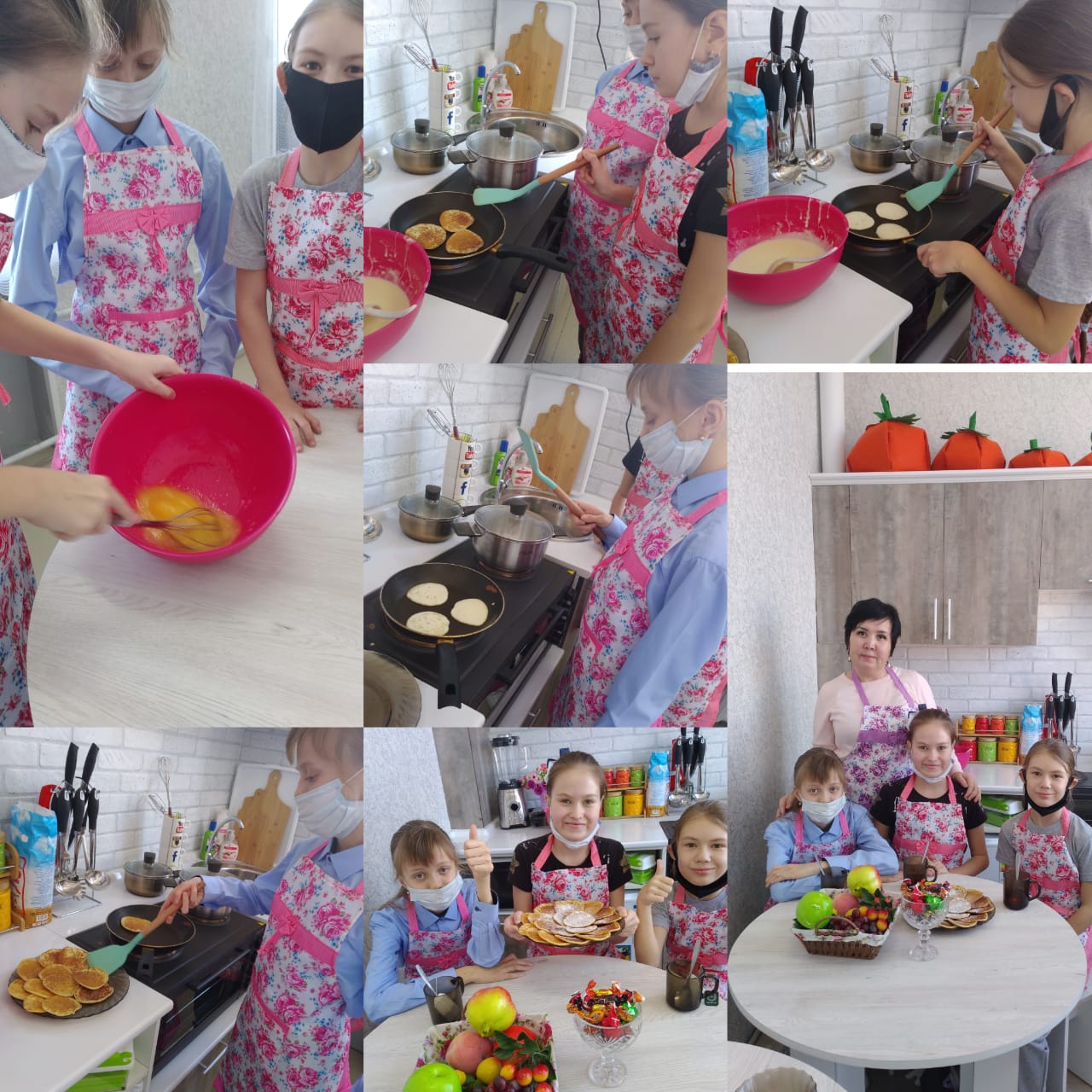 